ΕΚΛΟΓΕΣΓΙΑ ΤΗΝ ΑΝΑΔΕΙΞΗ ΕΚΠΡΟΣΩΠΩΝ ΤΩΝ ΜΕΛΩΝ ΕΙΔΙΚΟΥ ΤΕΧΝΙΚΟΥ ΕΡΓΑΣΤΗΡΙΑΚΟΥ ΠΡΟΣΩΠΙΚΟΥ (Ε.Τ.Ε.Π.) ΣΤΑ ΣΥΛΛΟΓΙΚΑ ΟΡΓΑΝΑ ΤΟΥ ΠΑΝΕΠΙΣΤΗΜΙΟΥ ΔΥΤΙΚΗΣ ΔΥΤΙΚΗΣ ΜΑΚΕΔΟΝΙΑΣ (ΣΥΓΚΛΗΤΟΣ)ΤΕΛΙΚΟ ΠΡΑΚΤΙΚΟ ΕΚΛΟΓΗΣΣτην Κοζάνη σήμερα, 25-01-2022 και ώρα 9:00 π.μ. έως 14:00 μ.μ., πραγματοποιήθηκε η εκλογική διαδικασία με ηλεκτρονική ψήφο με βάση την αριθμ. 147084/Ζ1/2021 (ΦΕΚ 5364/τ.Β΄/19-11-2021) Κοινή Υπουργική Απόφαση, μέσω του ειδικού πληροφοριακού συστήματος («Ψηφιακή Κάλπη ΖΕΥΣ») του Υπουργείου Παιδείας και Θρησκευμάτων, για την ανάδειξη εκπροσώπων των Μελών Ειδικού Τεχνικού Εργαστηριακού Προσωπικού (Ε.Τ.Ε.Π. )στα Συλλογικά όργανα του Πανεπιστημίου Δυτικής Μακεδονίας.ΓΙΑ ΤΗ ΣΥΓΚΛΗΤΟ ΤΟΥ ΠΑΝΕΠΙΣΤΗΜΙΟΥ ΔΥΤΙΚΗΣ ΜΑΚΕΔΟΝΙΑΣΜετά τη λήξη της ψηφοφορίας, τα μέλη της Κεντρικής  Εφορευτικής Επιτροπής συνεδρίασαν και διαπίστωσαν ότι η διαδικασία διεξήχθη ομαλά (και δεν υποβλήθηκαν ενστάσεις). Τα μέλη της Κεντρικής Εφορευτικής Επιτροπής εισήγαγαν τα απαραίτητα Κρυπτογραφικά Κλειδιά ψηφοφορίας. Το σύστημα «Ψηφιακή Κάλπη ΖΕΥΣ» εξήγαγε τα αποτελέσματα ψηφοφορίας για την εκλογή εκπροσώπων   Ειδικού Τεχνικού Εργαστηριακού Προσωπικού (Ε.Τ.Ε.Π.) τα οποία έχουν ως εξής: Ο αριθμός των εγγεγραμμένων εκλογέων :…………… είκοσι οχτώ……(28)………………………………………………..Ο αριθμός των ψηφισάντων :……………… είκοσι..…(20)………………………..………………………………………………….Ο αριθμός του συνόλου των εγκύρων ψήφων: …………… είκοσι……(20)……….………………………………………….Ο υποψήφιος για τη θέση εκπροσώπου Ειδικού Τεχνικού Εργαστηριακού Προσωπικού (Ε.Τ.Ε.Π.), Τίγγος Αντώνιος του Ευαγγέλου, έλαβε από τους εκλογείς δεκαεπτά (17) ψήφους. Ο υποψήφιος για τη θέση εκπροσώπου εκπροσώπου  Ειδικού Τεχνικού Εργαστηριακού Προσωπικού (Ε.Τ.Ε.Π.), Κωτσίδης Ευθύμιος του Αλεξάνδρου, έλαβε από τους εκλογείς τρεις (03) ψήφους. Με βάση την παραπάνω σειρά κατάταξης εκλέγεται ο κ. Τίγγος Αντώνιος του Ευαγγέλου, για την θέση του εκπροσώπου  Ειδικού Τεχνικού Εργαστηριακού Προσωπικού (Ε.Τ.Ε.Π.) στα Συλλογικά όργανα του Πανεπιστημίου Δυτικής Μακεδονίας (ΣΥΓΚΛΗΤΟΣ), με αναπληρωτή τον κ. Κωτσίδη Ευθύμιο του Αλεξάνδρου.Η σειρά κατάταξης των υποψηφίων είναι η παρακάτω:Τίγγος Αντώνιος του Ευαγγέλου,Κωτσίδης Ευθύμιος του Αλεξάνδρου.Το πρακτικό αυτό θα αναρτηθεί στο διαδικτυακό τόπο του Πανεπιστημίου Δυτικής Μακεδονίας.Η Κεντρική Εφορευτική ΕπιτροπήΗ Κεντρική Εφορευτική Επιτροπή1) Σαλακίδης Γεώργιος2) Σεμερτσίδης Γεώργιος3) Μαυρογιώργος Χρήστος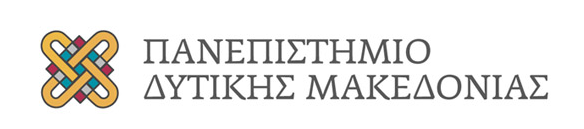 